Муниципальное бюджетное учреждениедополнительного образования Центр творчества "Радуга"муниципального образования Тимашевский районКонспект занятияпо дополнительной общеобразовательнойобщеразвивающей программе «Мастерство актера»                        уровень программы – базовый,раздел программы – «Ритмопластика»Тема: «Понятие жесты, мимика, движения, чувства. Значение их в театральном искусстве».Группа 21 года обучения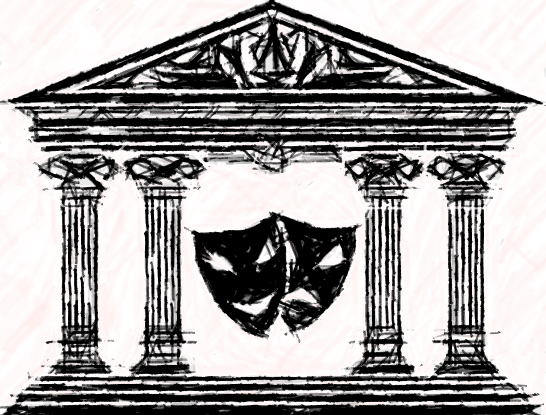 Разработала: педагог дополнительного образованияРевазян Оксана Михайловнаст. Роговская, 2021 годВремя проведения: 16.15-17.00Группа: №2 - 1 год обучения.Возраст учащихся: 10 -15 лет Тема занятия: «Понятие жесты, мимика, движения, чувства. Значение их в театральном искусстве».Цель: закрепление знаний детей об использовании несловесных средств общения.Задачи:Предметные:- познакомить ребят с понятием- мимика;- научить демонстрировать разнообразие компонентов эмоциональной экспрессии.Личностные:- развивать эмоциональную сферу и умения выражать эмоции в мимике и пантомимике;- развивать интерес к театру.Метапредметные:- воспитывать умение слушать, вести диалог, работать коллективно;- мотивировать на дальнейшие занятия театральным творчеством.Форма проведения: учебное занятие.Формы работы на занятии: знакомство с историей происхождения масок в театре, рассматривание слайдов презентации, подготовка к работе, игровые упражнения, практическое занятие (нанесение грима).Методы обучения: беседа, показ, практикум с применением игровой и ИКТ-технологий.Оборудование: мультимедийный комплекс для просмотра презентации «История происхождения маски», раздаточный материал, карандаши для грима, цветной клубок.Педагогические технологии: игровая деятельность, здоровьесберегающая технология, технология коллективной творческой деятельности.План проведения занятия   I. Организационный момент.       1.Приветствие.       2.Сообщение темы урока.   II. Основной этап занятия. Знакомство с новым материалом. Игровые упражнения.Физкультурная минутка.      4.   Инструктаж по ТБ.      5.  Практическая работа.III. Заключительный этап.        1.Подведение итогов занятия.                                            Ход занятия.I. Организационный этап.1. Приветствие.- Здравствуйте, дорогие ребята!  Какой сегодня день? Пасмурный, светлый или солнечный? (ответы детей) Какое настроение вызывает у вас такая погода? (ответы детей) А знаете, что надо сделать, чтобы улучшилось настроение? Надо улыбнуться. Я хочу поделиться улыбкой с вами.Пускай грядущий день немного зыбок,С улыбкою в дела лишь окунись,За день получишь тысячи улыбок!Не веришь? Просто встань и оглянись!(Ребята, поприветствуем друг друга.)Скажем, здравствуйте руками.Скажем, здравствуйте глазами.Скажем, здравствуйте мы ртом,Станет радостно кругом.        2. Сообщение темы урока.Мы продолжаем с вами погружаться в волшебный мир театра (Приложение 1, 2). - Ребята, многие из вас были в театре и смотрели спектакли. Но знаете ли вы, как и когда появился театр? Театр возник очень давно, в Древней Греции. Слово «театр» означает «место для зрелищ». Древние греки строили театры под открытым небом на склоне холма. В театре была сцена, на которой выступали актёры и высокие зрительные места. В спектаклях принимали участие только мужчины. Все актёры обязательно выступали в масках. Когда актёры показывали грустный спектакль – трагедию – они надевали на лицо грустные хмурые маски. Если на сцене разыгрывался весёлый спектакль – комедия – актёры надевали весёлые, улыбающиеся маски. С давних времен люди подметили, что быть кем-то, играть кого-то легче в маске, потому что маска помогает скрыть лицо, превратиться в волшебного героя. Маска пришла к нам из глубокой древности. Маски использовались с древности в церемониальных, эстетических, и практических целях. Их делали из золота и серебра, украшали драгоценными камнями; выдалбливали из дерева, вырезали на них орнаменты и узоры, раскрашивали и украшали перьями. Маски бывают самые разные, они могут изображать: героев фильмов, зверей и героев сказок – весельчаков и чудищ, ведьм и красавиц. Маска выражает характер персонажа! В театре артист, стремясь изменить своё лицо, часто наклеивает бороду или усы, использует парики. Искусство изменения внешности – грим возникло как продолжение искусства маски. В современной жизни маски практически вышли из обихода, люди выражают свои эмоции непосредственно, то есть напрямую: выражением лица, речью, возгласами смехом, плачем, движением и т.д. Так же и в театре, как в жизни, вместо масок - мимика (движения мышц лица, выражающие внутреннее душевное состояние).В свое время Цицерон произнес следующее: "Каждое движение души имеет свое естественное выражение в голосе, жесте, мимике". И тема нашего занятия звучит так: «Понятие жесты, мимика, движения, чувства. Значение их в театральном искусстве»II. Основной этап занятия.Работа со сказкой К.И. Чуковского «Цыпленок»Педагог: - Послушайте начало сказки Корнея Чуковского «Цыпленок» и скажите: «Все ли вам понятно?» (Педагог читает сказку без мимики, жестов и интонации).«Жил на свете цыпленок. Он был крошечный. Вот такой. Но он думал, что он очень большой, и когда гулял по двору, то важничал и задирал голову. Вот так. И была у него мама, которую звали Пеструшкой. Она была вот такая. Как-то раз налетел на Пеструшку злой кот и погнал ее к самому озеру. А был кот вот такой!..»– Вам понятна сказка?(Ответы детей)  Педагог: - Хорошо, а теперь я расскажу эту сказку еще раз! Может быть тогда станет ясно. (Педагог использует мимику и жесты).- Теперь понятно стало? А почему? Что помогло вам понять сказку? (Ответы детей) -Какое средство выразительности вы использовали? (Ответы детей) -У вас на лице появилась мимика. (Слово «мимика» на доску)-А как поприветствовали друг друга? (Ответы детей) -Жестом руки. (Слово «жест» на доску)– А что означают эти слова? (Ответы детей) Мимика – это движения мышц лица, выражающие внутреннее душевное состояние.Жесты – это движения рукой или другие телодвижения, что-то обозначающие или сопровождающие речь.-Ребята, скажите, людям какой профессии нужно владеть мимикой и жестом? (Актёр, певец, учитель…)-Актёры пользуются мимикой и жестами, чтобы создать на сцене интересный выразительный образ. А как ведут себя зрители?- Ребята, сегодня мы с вами будем учиться, как выразительно передавать свои эмоции через мимику и жесты.
          Для того чтобы, мимика далась нам легко и непринуждённо, нужно сделать мимическую гимнастику-то есть «размять» наше лицо, при помощи нескольких упражнений.1. Физкультурная минутка.Интерактивная гимнастика на развитие мимики, движения и внимания (Приложение 2).2. Театр эмоций. Работа по карточкам с изображенными на них эмоциями (радость, грусть, удивление, страх, обида, восторг, досада, стеснение, зависть, злость). - Ребята, ваша задача произнести текст: «Актриса театра Иванова Ирина к уроку готова», используя эмоцию, изображенную на карточке.Педагог:-Хорошо, а теперь попробуем передать маску или мимику, изображающую радость, огорчение, обиду, горе, удивление.3. Упражнение “Передай маску”-Ребята, представим себе, что мы отправляемся в дальний поход, к примеру, в страну «Масок». Вы будете идти по дорогам этой страны, а я буду вам называть эмоцию и часть тела, при помощи которой вы мне передадите эмоцию. Например: грусть через руки или гордость через спину. Радость через лицо. Страх через руки. Радость через руки. Страх через ноги. Радость через ноги. Удивление через руки. Удивление через лицо. Задумчивость через лицо. Ирония через лицо. Задумчивость через руки, спину. Агрессия через руки, лицо.- Молодцы ребята, вы как настоящие актеры! 3.Практическая работа.-Для того, чтобы любое настроение раскрасить в яркие цвета, показать мимику счастливого или грустного персонажа, как это делают актеры в театре, я предлагаю вам «перенестись» в воображаемую гримерную, где каждый гример изобразит на лице партнера его настроение. (дети рассаживаются в пары, где один актер, а второй-гример и начинают работу в технике аквагрим).4. Инструктаж по ТБ.Прежде, чем начать работу, необходимо знать правила работы с гримировальными карандашами.- Ребята, давайте вспомним правила по ТБ. (Ответы детей).1.При работе с карандашами строго запрещается: брать их в рот, размахивать ими, ломать.2. После работы поставь карандаши аккуратно в стаканчик.3.Руки после завершения занятия хорошо вымыть с мылом.- Ребята, ваши работы отображают ваши эмоции. Спасибо за старание! (Приложение 3).III. Заключительный этап.        1.Подведение итогов занятия.Игра «Нить судьбы».- В Древнегреческой мифологии мойры, злобные и устрашающие на вид старухи, вершили судьбы людей, прядя их нить судьбы. Я, благодарю вас за занятие и хочу пожелать вам самим вершить свою судьбу и идти по жизни только с положительными эмоциями, вручаю вам этот клубок и хочу, чтобы вы высказали свое мнение о сегодняшнем занятии. (Ответы детей). (Оценка урока аплодисментами).- Ребята, занятие окончено. Всем спасибо! 